-Oficina d’estrangers-Com arribar-hi/ Cómo llegar/ How to get there: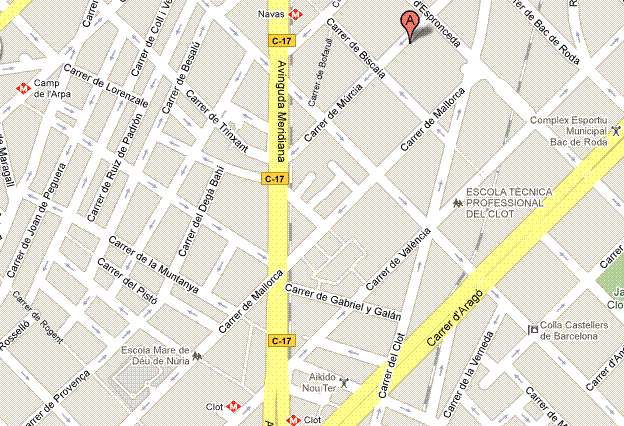 En metro / With Underground:L1 Navas o ClotL2 Bac de Roda o ClotEn tren / With train:RENFE: Clot